Директору МБОУ СОШ №1 Неводова Н.Г.от 	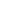 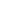 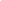 (Ф.И.О. родителя, законного представителя)ЗАЯВЛЕНИЕПоддерживаю выбор моим ребенком курса (курсов) внеурочной деятельности в школе. Прошу зачислить моего ребенка	,(Ф.И. ребенка)ученика (-цы)	класса, в группу курса (курсов) внеурочной деятельностиВнеурочная деятельность является неотъемлемой частью учебного плана. Посещение занятий по внеурочной деятельности позволит Вашему ребенку расширить свой кругозор и углубить знания по интересующим его предметам."     "	20      года	 	 /	/подпись	расшифровкаНазвание курса